EP17-9 Preparing for CPOE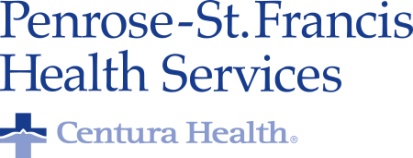 November 5, 2012From the desk of: Kate McCord, Chief Nursing Officer & Jeff Oram-Smith, MD, Chief Medical OfficerThis message is intended for all Penrose-St. Francis directors and managers. For more information on this topic, contact Alison Schlang, PSF Pharmacy Clinical Manager, at 776-5413.Electrolyte ProtocolsAs we prepare for CPOE, we will be asking all departments to get rid of photocopied, outdated forms that are being used and stockpiled in the Downtime boxes within each department. We are starting with the Electrolyte Protocol Forms and will be updating several other forms over the next few months.  Beginning November 12, the new forms (see attached) should be used on all units for the Electrolyte Protocol. A similar message will be sent to our Medical Staff. We extend the healing ministry of Christ by caring for those who are ill and by nurturing the health of the people in our communities..